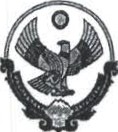 РЕСПУБЛИКА ДАГЕСТАНАДМИНИСТРАЦИЯ  ГОРОДСКОГО ОКРУГА«ГОРОД КАСПИЙСК»·/	368300, РД, r. Каспийск,  ул. Орджоникидзе, 12	тел. (8246) 5-1 4-11 , факс (8246) S-10-00ПОСТАНОВЛЕНИЕ                                                                                                 2013 г.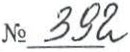 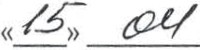 «0 присвоении автомобильным дорогам идентификационных номеров»В соответствии с приказом МинтрансаРФ от 07.02.2007г. NQ16 «06 утверждении1    -	Правил пр своения автомобильным  дорогам идентификационных  номеров», Администрация городского  округа «город Каспийск»ПОСТАНОВЛЯЕТ:1. Присnоить автомобильным дорогам идентификационные номера согласно приложения.2.   Контроль     исполнения настоящего постановления возложить на Управление по   земельным ресурсам и   землеустройству администрации городского  округа «город Каспийсю> (Езибегов' Я.Ш.).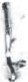 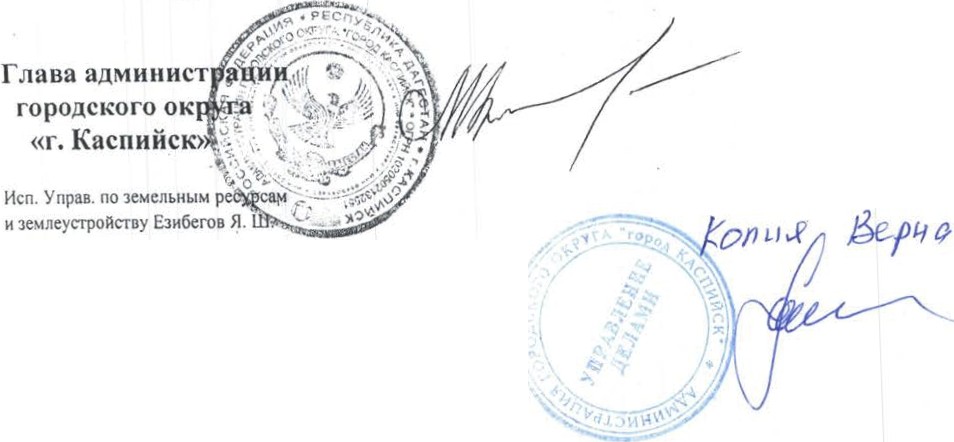 Co rлncoвn11o:Нач. юрид. отдела Магомедов Р. А.Уnрав. делами nдминист.  Гасанооа Т.А.Х. М. ПирсаидоваУтвержденПостановлением Адмнн.. страцнн городского округа  «город :Наспийск».N'3! 92  от «15))  anpeлs. 2013 г.N!! n/n 	Идентификационный номер 	Наименование автомобильной дороrи 	Протяженность а/д в пределах МОдороrи 	(км.)1	2 	3 	4Автомобильные дороrи муниципального значения1	82-420 оп мг 82-001	УЛ. А. АБУ-БАКАРА	1,32 	82-420  ОП МГ 82А-002 	УЛ. А. СУЛТАНА (БЕЗИМЕННАЯ) (ШОССЕ АЭРОПОРТОВСКОЕ)	5,23 	82-420 оп мг 82-003	УЛ. АБДУ ОВА 	14 	82-420  оп мг 82-004	УЛ. АГАСИЕВА (СТАХАНОВА)	0,65 	82-420 оп мг 82-005	УЛ. АЛФЕРОВА (ПЕР. ЗАВОДСКОЙ)	1б 	82-420 оп мг 82-006	УЛ. БАЙР ОВА (ВОЛГОДОНСКАЯ)	1,17 	82-420 оп мг 82-007	УЛ. БАТЫРАЯ (КАРЬЕРНАЯ)	0,88 	82-420 оп мг 82-008	УЛ. БЕКЕНЕЗСКАЯ	0,59 	82-420 оп мг 82-009	УЛ. 2-Я БЕКЕНЕЭКАЯ	0,510 	82-420  оп мг 82-010	УЛ. БУЙНАКСКОГО	1,111 	82-420 оп мг 82-011	УЛ. БЕЗЫМЯНАЯ	0,312 	82-420  оп мг 82-012	УЛ. ГАГАРИНА (КАСПИЙСКАЯ)	1,513 	82-420  оп мг 82-013	УЛ. ГАДЖИЕВА	114 	82-420  оп мг 82-014	УЛ. Г ЗАТА ЦАДАСЫ (ВОКЗАЛЬНАЯ)	1,615 	82-420  оп мг 82-015	УЛ. Г ЗАТОВА 	1,216 	82-420  оп мг 82-016	УЛ. ГАСТЕЛЛО	 0,717 	82-420 оп мг 82-017	УЛ. ГУНИБСКАЯ	0,918 	82-420 оп мг 82-018 	УЛ. ДАГЕСТАНСКАЯ	1,419 	82-420 оп мг 82-019	УЛ. ДАХАДАЕВА	1,520 	82-420 оп мг 82-020	УЛ. ДВИГАТЕЛЬСТРОЙ (ПЕР. ЗАВОДСКОЙ)	0,721 	82-420 оп мг 82-021	УЛ. ДЗЕРЖИНСКОГО (МИКОЯНА)	0,622 	82-420 оп мг 82-022	УЛ. ЕРМАКА	0,823 	82-420 оп мг 82-023	УЛ. И.ШАМИЛЯ	0,9 	v24 	82-420 оп мг 82-024	УЛ. ИЛЬЯШЕНКО	0,6 	§'-r:._'y-25 	82-420 оп мг 82-025	УЛ. КАВКАЗСКАЯ	0,5 	ru ..,...,	_26 	82-420 оп мг 82-026 	УЛ. КАЗБЕКОБА (ЮЖНАЯ)	0,4 	1	л;;: ·:-. Е27 	82-420 оп мг 82-027	УЛ. КАЛИНИНА	0,9 	ti\.28 	82-420 оп мг 82-028	УЛ. КАПИЕНА (СТЕПНАЯ)	0,5 	"'\..29 	82-420 оп мг 82-029 	УЛ. КИРОВА (ТУРАЛИНСКАЯ)	1,5 	./7'.1-Кo/1t-1J..	q 	. 	'за82-420  оп мг 82-030	УЛ.К( 	О 	МОЛЬСКАЯ\ 	0,731 	82-420  оп мг 82-031	УЛ.КОLМОДЕМЬЯНСКОЙ 	0,232 	82-420  оп мг 82-032	УЛ.КОТОВСКОГО 	0,833 	82-420  оп мг 82-033	УЛ. КОТРОБА  (БУДЕННОГО)	0,534 	82-420  оп мг 82-034 	УЛ. КРАСНОАРМЕЙСКАЯ	0,535 	82-420  оп мг 82-035	УЛ. Л.ТОЛСТОГО	 0,636 	82-420 оп мг 82-036	УЛ. Л.ЧАЙКИНОЙ	0,537 	82-420 оп мг 82-037	УЛ. ЛЕНИНА	2,738 	82-420 оп мг 82-038	УЛ. ЛЕРМОНТОВА	0,639 	82-420 оп мг 82-039	УЛ. М. ХАЛИЛОНА (НАБЕРЕЖНАЯ)	1,340 	82-420 оп мг 82-040	УЛ. МАГИСТРАЛЬНАЯ	0,741 	82-420  оп мг 82-041	УЛ. МАТРОСОВА	1,342 	82-420 оп мг 82-042	УЛ. МАХАЧКАЛИНСКАЯ	1,543 	82-420 оп мг 82-043	УЛ. МАЯЧНАЯ	0,844 	82-420 оп мг 82-044	УЛ.МИРА 	0,745 	82-420 оп мг 82-045	УЛ. МИТАРОВА	0,946 	82-420 оп мг 82-046	УЛ. МИЧУРИНА	0,347 	82-420 оп мг 82-047	УЛ.МОРСКАЯ 	148 	82-420 оп мг 82-048	УЛ. НАЗАРОВА (ШКОЛЬНАЯ)	0,549 	82-420 оп мг 82-049	УЛ. О. КОШЕВОГО (ТАРНАЯ)	1,150 	82-420 оп мг 82-050	УЛ. ОКТЯБРЬСКАЯ	0,551 	82-420 оп мг 82-051	УЛ. ОРдDКО ЗЕ	1,352 	82-420 оп мг 82-052 	УЛ.ОСКАРА(ПОДГОРНАЯ) 	0,553 	82-420 оп мг 82-053	УЛ.ПЕРВОМАЙСКАЯ	154 	82-420 оп мг 82-054	УЛ. ПИОНЕРСКАЯ	0,855 	82-420 оп мг 82-055	УЛ. ПОГРАНИЧНАЯ	0,256 	82-420 оп мг 82-056	УЛ. ПРИМОРСКАЯ	0,257 	82-420 оп мг 82-057 	УЛ. ПУШКИНА	158 	82-420 оп мг 82-058	УЛ. Р. АЛИЛОВА (8 МАРТА)	1,559 	82-420 оп мг 82-059 	УЛ. РАБОЧАЯ	1,560 	82-420 оп мг 82-060	УЛ. РАДИЩЕВА	1,661 	82-420 оп мг 82-061	УЛ. С.-М.-Х. АБУБАКАРОБА (ЗАВОДСКАЯ)	1,4 	.--_........._62 	82-420 оп мг 82-062 	УЛ. С.СТАЛЬСКОГО	0,7  	'<С 	Р'63 	82-420 оп мг 82-063	УЛ. САДОВАЯ	0,9 	/l.oY	7  -64 	82-420 оп мг 82-064	УЛ. СОВЕТСКАЯ	1,1 	ы65 	82-420 оп мг 82-065	УЛ. СТРОИТЕЛЬНАЯ	0,5    11	Y u :-66 	82-420 оп мг 82-066 	УЛ. ТИМИРЯЗЕВА	0,8 	\\ \	р.	-67 	82-420 оп мг 82-067 	УЛ. ТРУДОВАЯ	1,3 	' -v_-\	:.;jf;.,...-.:;;·h68 	82-420 оп мг 82-068	УЛ. УСМАНИЛАЕВА (НАГОРНАЯ)	1,3 	":-	_....-/'. ??'(оп uvt	ёг-.69 	82-420 оп мг 82-069УЛ . ФТ	рЕ	)	170 	82-420 оп мг 82-070 	УЛ. ХИЗРОЕВА (ПЕР.  БОЛЬНИЧНЫЙ) 	0,971 	82-420 оп мг 82-071	УЛ. ЦИОЛКОВСКОГО	0,572 	82-420 оп мг 82-072 	УЛ.ЧАПАЕВА	0,773 	82-420 оп мг 82-073 	УЛ. ЧЕРНЫШЕВСКОГО	174 	82-420 оп мг 82-074 	УЛ.ЩОРСА	0,475 	82-420 оп мг 82-075 	УЛ.ЭМИРОВА(ЛАГЕРНАЯ)	1,176 	82-420 оп мг 82-076 	УЛ.ЮЖНАЯ	0,377 	82-420 оп мг 82-077 	УЛ.  АКАЕВА	(П. КИРПИЧНЫЙ)  (2) 	0,378 	82-420 оп мг 82-078 	УЛ.  ИНДУСТРИАЛЬНАЯ	(П. КИРПИЧНЫЙ)  (1) 	0,279 	82-420 оп мг 82-079 	УЛ.  ИРЧИ КАЗАКА 	(П. КИРПИЧНЫЙ) 	0,380 	82-420 оп мг 82-080 	УЛ.  КАЗБЕКОБА 	(П. КИРПИЧНЫЙ) (6) 	0,381 	82-420 оп мг 82-081	УЛ.  МАЯКОВСКОГО 	(П. КИРПИЧНЫЙ) (5) 	0,482 	82-420 оп мг 82-082 	УЛ.  ОСТРОВСКОГО 	(П. КИРПИЧНЫЙ)  (4) 	0,383 	82-420 оп мг 82-083 	УЛ.  ХИЗРОЕВА 	(П. КИРПИЧНЫЙ) 	0,384 	82-420 оп мг 82-084 	УЛ.  ЧКАЛОВА 	(П. КИРПИЧНЫЙ)  (3) 	0,385 	82-420 оп мг 82-085 	УЛ. КАСПИЙСКОЕ ШОССЕ 	(П. КИРПИЧНЫЙ) 	3,286 	82-420 оп мг 82-086 	БУЛЬВАР АБДУЛЛАЕВА (КОМ.БУЛЬВАР) 	0,587 	82-420 оп мг 82-087 	ПЕР. ЛБАЧАРАЕВА  (ПЕР. РАБОЧИЙ) 	0,288 	82-420 оп мг 82-088 	ПЕР. АЛИЕВА 	0,289 	82-420 оп мг 82-089 	ПЕР. АЛФЕРОВА 	0,590 	82-420 оп мг 82-090 	ПЕР. БАТЫРАЯ 	0,191 	82-420 оп мг 82-091 	ПЕР. БУЙНАКСКОГО 	0,392 	82-420 оп мг 82-092 	ПЕР. ВОКЗАЛЬНЫЙ 	0,393 	82-420 оп мг 82-093 	ПЕР. ГАГАРИНА 	0,194 	82-420 оп мг 82-094 	ПЕР. ГАДЖИЕВА 	0,395 	82-420 оп мг 82-095 	ПЕР. ДАГЕСТАНСКИЙ 	0,396 	82-420 оп мг 82-096 	ПЕР. ДЗЕРЖИНСКОГО 	0,297 	82-420 оп мг 82-097 	ПЕР. ЗЕЛЕНЫЙ 	0,298 	82-420 оп мг 82-098 	ПЕР. ЗЕЛЕНЫЙ-2 	0,899 	82-420 оп мг 82-099 	ПЕР. КАСПИЙСКИЙ 	0,6100 	82-420 оп мг 82-100 	ПЕР. КИРОВА 	0,2 	 	о к\;101 	82-420 оп мг 82-101	ПЕР. МАГИСТРАЛЬНЫЙ 	0,3 	7 -..;102 	82-420 оп мг 82-102 	ПЕР. МАТРОСОБА 	0,3 	7/.оУ82-420 оп мг 82-103 	ПЕР. МАХАЧКАЛИНСКИЙ 	0,4 	'А..\\1\1.11k:103104 	82-420 оп мг 82-104 	ПЕР. МИЧУРИНА 	0,3 	::.11 -n.t.j\ 1105 	82-420 оп мг 82-105 	ПЕР. ПЕРВОМАЙСКИЙ 	0,3106 	82-420 оп мг 82-106 	ПЕР. ПУШКИНА	0,3 	---	"'107 	82-420 оп мг 82-107 	ПЕР. СОВЕТСКИЙ 	0,3 	·xv •/f.riJ11иt.e108 	82-420 оп мг 82-108 	ПЕР. т 	)овойГ1-О-9----+8-2--4-2_0_0_П М_Г_8_2_-_10_9  	 	-4-П-Е-Р.-ЧАПАЕ--А-----------------------------0,20,1110 	82-420 ОП МГ 82-110 	ПЕР. ШКОЛЬНЫЙ 	0,3111 	82-420 ОП МГ 82-111 	ПЕР. ШАМИЛЯ	0,3112 	82-420 ОП МГ 82-112 	ПЕР. ЮЖНЫЙ 	0,3113 	82-420 ОП МГ 82А-113 	ПР-Т. АКУЛИНИЧЕВА	1,8114 	82-420 ОП МГ 82-114 	ПР-Т. М. ОМАРОБА 	1,3115 	82-420 ОП МГ 82-115 	ТУПИК ЭЛЕКТРОСЕТИ 	0,2116 	82-420 ОП МГ 82-116 	РАЙОН ОЗ. М. ТУРАЛИ И АЭР-Е ШОССЕ ЛИН 1 	0,7117 	82-420 ОП МГ 82-117 	РАЙОН ОЗ. М. ТУРАЛИ И АЭР-Е ШОССЕ ЛИН 2 	0,7118 	82-420 ОП МГ 82-118 	РАЙОН ОЗ. М. ТУРАЛИ И АЭР-Е ШОССЕ ЛИН 3 	0,8119 	82-420 ОП МГ 82-119 	РАЙОН ОЗ. М. ТУРАЛИ И АЭР-Е ШОССЕ ЛИН 4	0,8120 	82-420 ОП МГ 82-120 	РАЙОН ОЗ. М. ТУРАЛИ И АЭР-Е ШОССЕ ЛИН 5 	0,7121 	82-420 ОП МГ 82-121 	РАЙОН ОЗ. М. ТУРАЛИ И АЭР-Е ШОССЕ ЛИН 6 	0,7122 	82-420 ОП МГ 82-122 	РАЙОН ОЗ. М. ТУРАЛИ И АЭР-Е ШОССЕ ЛИН 7 	0,7123 	82-420 ОП МГ 82-123 	РАЙОН ОЗ. М. ТУРАЛИ И АЭР-Е ШОССЕ ЛИН 7 "А" 	0,1124 	82-420 ОП МГ 82-124 	МКР "КИРПИЧНЫЙ"  ЛИН 1 	0,3125 	82-420 ОП МГ 82-125 	МКР "КИРПИЧНЫЙ" ЛИН 2 	0,3126 	82-420 ОП МГ 82-126 	МКР "КИРПИЧНЫЙ" ЛИН 3 	0,3127 	82-420 ОП МГ 82-127 	МКР "КИРПИЧНЫЙ" ЛИН 4 	0,3128 	82-420 ОП МГ 82-128 	МКР "КИРПИЧНЫЙ"  ЛИН 5 	0,3129 	82-420 ОП МГ 82-129 	МКР "КИРПИЧНЫЙ"  ЛИН 6 	0,2130 	82-420 ОП МГ 82-130 	МКР "КИРПИЧНЫЙ" ЛИН 7 	0,2131 	82-420 ОП МГ 82-131 	МКР "КИРПИЧНЫЙ" ЛИН 8 	0,3132 	82-420 ОП МГ 82-132 	МКР "КИРПИЧНЫЙ" ЛИН 9 	0,3133 	82-420 ОП МГ 82-133 	МКР "КИРПИЧНЫЙ" ЛИН 10 	0,8134 	82-420 ОП МГ 82-134 	МКР "КИРПИЧНЫЙ" ЛИН 11 	0,9135 	82-420 ОП МГ 82-135 	МКР "КИРПИЧНЫЙ" ЛИН 12 	1,1136 	82-420 ОП МГ 82-136 	МКР "КИРПИЧНЫЙ" ЛИН 13 	1,2137 	82-420 ОП МГ 82-137 	МКР "КИРПИЧНЫЙ" ЛИН 14138 	82-420 ОП МГ 82-138 	МКР "ЮЖНЫЙ" УЛ. 1-Я ШКОЛЬНАЯ139 	82-420 ОП МГ 82-139 	МКР "ЮЖНЫЙ" УЛ. 2-Я ШКОЛЬНАЯ140 	82-420 ОП МГ 82-140 	МКР "ЮЖНЫЙ" УЛ. 3-Я ШКОЛЬНАЯ141	82-420 ОП МГ 82-141 	МКР "ЮЖНЫЙ" УЛ. 4-Я ШКОЛЬНАЯ142 	82-420 ОП МГ 82-142 	МКР "ЮЖНЫЙ" УЛ. ОЗЕРНАЯ143 	82-420 ОП МГ 82-143 	МКР "ЮЖНЫЙ" УЛ.ЦЕНТРАЛЬНАЯ144 	82-420 ОП МГ 82-144 	МКР "КАМНЕОБРАБАТЫВАЮЩЕГО ЗАВОДА" ЛИН 1145 	82-420 ОП МГ 82-145 	МКР "КАМНЕОБРАБАТЬШАЮЩЕГО ЗАВОДА" ЛИН 2146 	82-420 ОП МГ 82-146 	МКР "КАМНЕОБРАБАТЬШАЮЩЕГО ЗАВОДА" ЛИН 31,20,5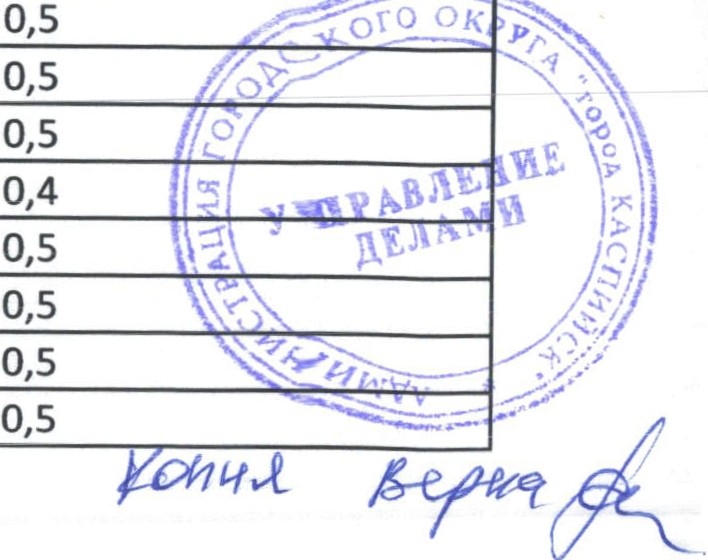 '147	82-420 оп мг 82-147 	МКР"i 	'уП-IЕОБРАБАТЫВАЮЩЕГО ЗАВОДА" ЛИН 4 	) 	0,5148 	82-420 оп мг 82-148 	МКР "КАМНЕОБРАБАТЫВАЮЩЕГО ЗАВОДА" ЛИН 5 	0,5149 	82-420 оп мг 82-149 	МКР "КАМНЕОБРАБАТЫВАЮЩЕГО ЗАВОДА" ЛИН 6 	0,5150 	82-420 оп мг 82-150 	МКР "КАМНЕОБРАБАТЫВАЮЩЕГО ЗАВОДА" ЛИН 7 	0,5151 	82-420 оп мг 82-151	МКР "КАМНЕОБРАБАТЫВАЮЩЕГО ЗАВОДА" ЛИН 7 "А" 	0,3152 	82-420 оп мг 82-152 	МКР "КАМНЕОБРАБАТЫВАЮЩЕГО ЗАВОДА" ЛИН 8 	0,4153 	82-420 оп мг 82-153	МКР "КАМНЕОБРАБАТЫВАЮЩЕГО ЗАВОДА" ЛИН 9 	0,4154 	82-420 оп мг 82-154 	МКР "КАМНЕОБРАБАТЫВАЮЩЕГО ЗАВОДА" ЛИН 10 	0,4155 	82-420 оп мг 82-155 	МКР "КАМНЕОБРАБАТЫВАЮЩЕГО ЗАВОДА" ЛИН 11 	0,4156 	82-420 оп мг 82-156 	МКР "КАМНЕОБРАБАТЫВАЮЩЕГО ЗАВОДА" ЛИН 12 	0,4157 	82-420 оп мг 82-157 	МКР "КАМНЕОБРАБАТЫВАЮЩЕГО ЗАВОДА" ЛИН 13 	0,4158 	82-420 оп мг 82-158 	МКР "КЕМПИНГ" ЛИН 1 	0,5159 	82-420 оп мг 82-159 	МКР "КЕМПИНГ" ЛИН 2 	0,5160 	82-420 оп мг 82-160 	МКР "КЕМПИНГ" ЛИН 3 	0,5161	82-420  оп мг 82-161	МКР "КЕМПИНГ" ЛИН 4 	0,5162 	82-420  оп мг 82-162 	МКР "КЕМПИНГ" ЛИН 5 	0,5163 	82-420 оп мг 82-163 	МКР "КЕМПИНГ" ЛИН 6 	0,5164 	82-420  оп мг 82-164 	МКР "КЕМПИНГ" ЛИН 7 	0,8165 	82-420  оп мг 82-165 	МКР "КЕМПИНГ" ЛИН 7 "А" 	0,1166 	82-420  оп мг 82-166 	МКР "КЕМПИНГ" ЛИН 7 "Б" 	0,1167 	82-420  оп мг 82-167	МКР "КЕМПИНГ" ЛИН 7 "В" 	0,1168 	82-420  оп мг 82-168 	МКР "КЕМПИНГ" ЛИН 8 	0,8169 	82-420 оп мг 82-169 	МКР "КЕМПИНГ" ЛИН 8 "А" 	0,1170 	82-420 оп мг 82-170 	МКР "КЕМПИНГ" ЛИН 9 	0,7171	82-420  оп мг 82-171 	МКР "КЕМПИНГ" ЛИН 10 	0,2172 	82-420  оп мг 82-172 	МКР "КЕМПИНГ" ЛИН 11 	0,1173	82-420  оп мг 82-173	МКР "КЕМПИНГ" ЛИН 12 	0,4174 	82-420  оп мг 82-174 	МКР "КЕМПИНГ" ЛИН 13 	0,5175	82-420  оп мг 82-175 	МКР "КЕМПИНГ" ЛИН 14 	0,7176 	82-420  оп мг 82-176 	МКР "КЕМПИНГ" ЛИН 15 	0,4177 	82-420 оп мг 82-177	МКР "КЕМПИНГ" ЛИН 16 	1,4178	82-420 оп мг 82-178	МКР "КЕМПИНГ" ЛИН 16 "А" 	0,2 	ro rp179 	82-420 оп мг 82-179 	МКР "КЕМПИНГ" ЛИН 17 	0,5 	/Zor	"180	82-420  оп мг 82-180	МКР "КЕМПИНГ" ЛИН 18 	0,3 	rtPI	J. О ·181	82-420  оп мг 82-181	МКР "КЕМПИНГ" ЛИН 19 	0,2. :{.rtvt.\\1'\ \\:s-:r.182	82-420  оп мг 82-182 	МКР "КЕМПИНГ" ЛИН 20 	0,1 	\	J	}\.t /'1 	J;183	82-420  оп мг 82-183	МКР "КЕМПИНГ" ЛИН 20 "А" 	0,1184	82-420 оп мг 82-184 	МКР "КЕМПИНГ" ЛИН20 "Б" 	0,1 	..  :.185	82-420 оп мг 82-185 	МКР "КЕМПИНГ" ЛИН 20 "В" 	0,1·---'   'J/t)nцvf.	q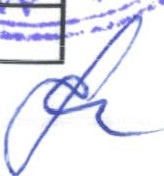 186 	82-420 оп мг 82-186 	МКР"f	)ПИНГ" ЛИН 21	) 	0,5187 	82-420 оп мг 82-187 	МКР "КЕМПИНГ" ЛИН 22	0,7188 	82-420 оп мг 82-188 	МКР "КЕМПИНГ" ЛИН 23	1 	.189 	82-420 оп мг 82-189 	МКР "КЕМПИНГ" ЛИН 24	1190 	82-420 оп мг 82-190 	МКР "КЕМПИНГ"  ЛИН 25	1191 	82-420 оп мг 82-191 	МКР "КЕМПИНГ" ЛИН 25 "А" 	0,3192 	82-420 оп мг 82-192 	МКР "КЕМПИНГ" ЛИН 26	1193 	82-420 оп мг 82-193 	МКР  "КЕМПИНГ"  ЛИН 27	1194 	82-420 оп мг 82-194 	МКР "КЕМПИНГ"  ЛИН 28	1195 	82-420 оп мг 82-195 	МКР  "КЕМПИНГ"  ЛИН 28 "А" 	0,4196 	82-420 оп мг 82-196 	МКР "КЕМПИНГ"  ЛИН 29	1197 	82-420 оп мг 82-197 	МКР "КЕМПИНГ"  ЛИН 29 "А" 	0,3198 	82-420 оп мг 82-198 	МКР "КЕМПИНГ"  ЛИН 30 	1199 	82-420 оп мг 82-199 	МКР "КЕМПИНГ"  ЛИН 30 "А" 	0,2200 	82-420 оп мг 82-200 	МКР "КЕМПИНГ"  ЛИН 31 	1,5201 	82-420 оп мг 82-201 	МКР "КЕМПИНГ"  ЛИН 31 "А" 	0,2202 	82-420 оп мг 82-202 	МКР "КЕМПИНГ" ЛИН 32203 	82-420 оп мг 82-203 	МКР "КЕМПИНГ" ЛИН 33204 	82-420 оп мг 82-204 	МКР "КЕМПИНГ"  ЛИН 34205 	82-420 оп мг 82-205 	МКР  "КЕМПИНГ"  ЛИН 35206 	82-420 оп мг 82-206 	МКР "КЕМПИНГ"  ЛИН 36207 	82-420 оп мг 82-207 	МКР  "КЕМПИНГ"  ЛИН 37208 	82-420 оп мг 82-208 	МКР "КЕМПИНГ"  ЛИН 38209 	82-420 оп мг 82-209 	МКР "КЕМПИНГ"  ЛИН 39210 	82-420 оп мг 82-210 	МКР "КЕМПИНГ"  ЛИН 40211 	82-420 оп мг 82-211 	МКР "КЕМПИНГ"  ЛИН 41212 	82-420 оп мг 82-212 	МКР "КЕМПИНГ"  ЛИН 42213 	82-420 оп мг 82-213 	МКР "КЕМПИНГ"  ЛИН 43214 	82-420 оп мг 82-214 	МКР "КЕМПИНГ"  ЛИН 44215 	82-420 оп мг 82-215 	МКР "КЕМПИНГ"  ЛИН 45216 	82-420 оп мг 82-216 	МКР "КЕМПИНГ"  ЛИН 46 	---217 	82-420 оп мг 82-217 	МКР "КЕМПИНГ"  ЛИН 47	'4{;13.-2!:.!-w218 	82-420 оп мг 82-218 	МКР "КЕМПИНГ"  ЛИН 48219 	82-420 оп мг 82-219 	МКР "КЕМПИНГ" ЛИН 49	r/ч.. 1.о ,	.- "' "i;.220 	82-420 оп мг 82-220 	МКР "КЕМПИНГ"  ЛИН 50	1! ;/ .11'!.   .1\-;...".',,11221	82-420 оп мг 82-221	СИТ "АВАНГАРД" УЛ.ВИШНЕВАЯ	 	\\ 		"1/ /.:222 	82-420 оп мг 82-222 	СИТ "АВАНГАРД" УЛ. СТРОИТЕЛЬНАЯ 	"	) . '223 	82-420 оп мг 82-223 	СИТ "АВАНГАРД" 1 ЛИН..-'/ /' "'····:Г.· 	,.. '..}224 	82-420 оп мг 82-224 	СИТ "АВАНГАРД" 1 ЛИН 1----' =...: -225 	82-420 оп мг 82-225 	СНТ" 	tНГАРД" 1 ЛИН 2	)226 	82-420 оп мг 82-226 	СНТ "АВАНГАРД" 1 ЛИН 3227 	82-420 оп мг 82-227 	СНТ "АВАНГАРД" 1 ЛИН 3 "А"228 	82-420 оп мг 82-228 	СНТ "АВАНГАРД" 1 ЛИН 4229 	82-420 оп мг 82-229 	СНТ "АВАНГАРД" 1 ЛИН 5230 	82-420 оп мг 82-230 	СНТ "АВАНГАРД" 1 ЛИН 6231 	82-420 оп мг 82-231 	СНТ "АВАНГАРД" 1 ЛИН 7232 	82-420 оп мг 82-232 	СНТ "АВАНГАРД" 1 ЛИН 8233	82-420 оп мг 82-233 	СНТ "АВАНГАРД" 1 ЛИН 9234 	82-420 оп мг 82-234 	СНТ "АВАНГАРД" 2 ЛИН235	82-420 оп мг 82-235 	СНТ "АВАНГАРД" 2 ЛИН 4236 	82-420 оп мг 82-236 	СНТ "АВАНГАРД" 2 ЛИН 5237 	82-420 оп мг 82-237 	СНТ "АВАНГАРД" 2 ЛИН 6238 	82-420 оп мг 82-238 	СНТ "АВАНГАРД" 2 ЛИН 9239	82-420 оп мг 82-239 	СНТ "АВАНГАРД" 2 ЛИН 10240 	82-420 оп мг 82-240 	СНТ "АВАНГАРД" 2 ЛИН 11241 	82-420 оп мг 82-241 	СНТ "АВАНГАРД" 2 ЛИН 12242 	82-420 оп мг 82-242 	СНТ "АВАНГАРД" 3 ЛИН243	82-420 оп мг 82-243 	СНТ "АВАНГАРД" 3 ЛИН 1244	82-420 оп мг 82-244 	СНТ "АВАНГАРД" 3 ЛИН 2245	82-420 оп мг 82-245 	СНТ "АВАНГАРД" 4 ЛИН246	82-420 оп мг 82-246 	СНТ "АВАНГАРД" 4 ЛИН 2247	82-420 оп мг 82-247 	СНТ "АВАНГАРД" 5 ЛИН248 	82-420 оп мг 82-248 	СНТ "АВАНГАРД" б ЛИН249	82-420 оп мг 82-249 	СНТ "АВАНГАРД" 7 ЛИН250 	82-420 оп мг 82-250 	СНТ "АВАНГАРД" 8 ЛИН251 	82-420 оп мг 82-251 	СНТ "АВАНГАРД" 9 ЛИН252 	82-420 оп мг 82-252 	СНТ "АВАНГАРД" 11 ЛИН253 	82-420 оп мг 82-253 	СНТ "АВАНГАРД" 12 ЛИН254 	82-420 оп мг 82-254 	СНТ "АВАНГАРД" 13 ЛИН255 	82-420 оп мг 82-255 	СНТ "АЭРОФЛОТ"256 	82-420 оп мг 82-256 	СНТ "АЗИМУТ" ЛИН 1 	/R(, O257 	82-420 оп мг 82-257 	СНТ "АЗИМУТ" ЛИН 2	Z /258 	82-420 оп мг 82-258 	СНТ "АЗИМУТ" ЛИН 3 	'' / 	--с259 	82-420 оп мг 82-259 	СНТ "АЗИМУТ" ЛИН 4	11: -·-'	t-: 	\t\260 	82-420 оп мг 82-260 	СНТ "АЗИМУТ" ЛИН 5 	l	"3	)\.'  .	::;,261 	82-420 оп мг 82-261 	СНТ "АЗИМУТ" ЛИН 6 	\...262 	82-420 оп мг 82-262 	СНТ "АЗИМУТ" ЛИН 7 	ltw""VV263 	82-420 оп мг 82-263 	СНТ "АЗИМУТ" ЛИН 826482-420 оп мг 82-264снт "; 	МУТ" ЛИН 9 	)265 	82-420  оп мг 82-265 	СНТ "АЗИМУТ" ЛИН 1 О266 	82-420  оп мг 82-266267 	82-420  оп мг 82-267268 	82-420  оп мг 82-268269	82-420  оп мг 82-269270 	82-420 оп мг 82-270271 	82-420 оп мг 82-271272 	82-420  оп мг 82-272273	82-420  оп мг 82-273274 	82-420  оп мг 82-274СНТ "АЗИМУТ" ЛИН 11СНТ "АЗИМУТ" ЛИН 12СНТ "АЗИМУТ" ЛИН 13СНТ "АЗИМУТ" ЛИН 14СНТ "АЗИМУТ" ЛИН 15СНТ "АЗИМУТ" ЛИН 16СНТ "АЗИМУТ" ЛИН 17СНТ "АЗИМУТ" ЛИН 18СНТ "АЗИМУТ" ЛИН 1927527627727827928028128228328482-420 оп мг 82-27582-420 оп мг 82-27682-420 оп мг 82-27782-420 оп мг 82-27882-420 оп мг 82-27982-420 оп мг 82-28082-420 оп мг 82-28182-420 оп мг 82-28282-420 оп мг 82-28382-420 оп мг 82-284СНТ "АЗИМУТ" ЛИН 20СНТ "ВЕСНА" 1 ЛИН СНТ "ВЕСНА" 2 ЛИН СНТ "ВЕСНА" 3 ЛИН СНТ "ВЕСНА" 4 ЛИН СНТ"ВЕСНА" 5ЛИН СНТ"ВЕСНА" 6ЛИН СНТ "ВЕСНА" 7 ЛИН СНТ "ВЕСНА" 8 ЛИНСНТ"ВЕСНА"9ЛИН28582-420 оп мг 82-285 	СНТ"ВЕСНА" 10ЛИН286	82-420 оп мг 82-286 	СНТ "ВЕТЕРАН" ЛИН О287	82-420 оп мг 82-287 	СНТ "ВЕТЕРАН" ЛИН 1288	82-420 оп мг 82-288289	82-420 оп мг 82-289СНТ "ВЕТЕРАН" ЛИН 2СНТ "ВЕТЕРАН" ЛИН 3290 	82-420 оп мг 82-290 	СНТ "ВЕТЕРАН" ЛИН 4291 	82-420 оп мг 82-291 	СНТ "ВЕТЕРАН" ЛИН 5292	82-420 оп мг 82-292 	СНТ "ВЕТЕРАН" ЛИН 6293	82-420 оп мг 82-293 	СНТ "ВЕТЕРАН" ЛИН 7294 	82-420 оп мг 82-294 	СНТ "ВЕТЕРАН" ЛИН 8295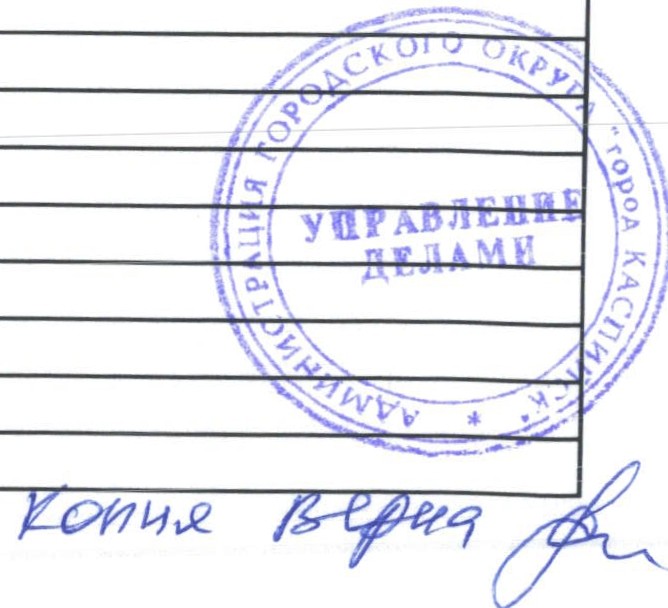 29629729829930030130282-420 оп мг 82-29582-420 оп мг 82-29682-420 оп мг 82-29782-420 оп мг 82-29882-420 оп мг 82-29982-420 оп мг 82-30082-420 оп мг 82-30182-420 оп мг 82-302СНТ "ВЕТЕРАН" ЛИН 9СНТ "ВЕТЕРАН" ЛИН 10СНТ "ВЕТЕРАН" ЛИН 11СНТ "ВЕТЕРАН" ЛИН 12СНТ "ВЕТЕРАН" ЛИН 13СНТ "ВЕТЕРАН" ЛИН 14СНТ "ВОСХОД" ЛИН 1СНТ "ВОСХОД" ЛИН 2'заз	82-420 оп мг 82-ЗОЗ	СНТ"'	ХОД" ЛИНЗ 	)ЗО4	82-420 оп мг 82-ЗО4	СНТ "ВОСХОД" ЛИН 4ЗО5	82-420 оп мг 82-305 	СНТ "ВОСХОД" ЛИН 5ЗОб	82-420 оп мг 82-306 	СНТ "ВОСХОД" ЛИН 6З07 	82-420 оп мг 82-307 	СНТ "ВОСХОД" ЛИН 7ЗО8	82-420 оп мг 82-308 	СНТ "ВОСХОД" ЛИН 8ЗО9	82-420 оп мг 82-309 	СНТ "ВОСХОД" ЛИН 9З10 	82-420 оп мг 82-310 	СНТ"ВОСХОД"ЛИН10311 	82-420 оп мг 82-З11 	СНТ "ВОСХОД" ЛИН 11З12 	82-420 оп мг 82-312 	СНТ"ВОСХОД"ЛИН12З13 	82-420 оп мг 82-313 	СНТ"ВОСХОД"ЛИН13З14 	82-420 оп мг 82-З14 	СНТ"ВОСХОД"ЛИН14З15 	82-420 оп мг 82-315 	СНТ "ДАГЕСТАН" ЛИН 1З16 	82-420 оп мг 82-316 	СНТ "ДАГЕСТАН" ЛИН 2З17 	82-420 оп мг 82-317 	СНТ "ДАГЕСТАН" ЛИН 3318 	82-420 оп мг 82-318 	СНТ "ДАГЕСТАН" ЛИН 4З19 	82-420 оп мг 82-319 	СНТ "ДАГЕСТАН" ЛИН 5320 	82-420 оп мг 82-320 	СНТ "ДАГЕСТАН" ЛИН 6321 	82-420 оп мг 82-321 	СНТ "ДАГЕСТАН" ЛИН 7З22 	82-420 оп мг 82-322 	СНТ "ДАГЕСТАН" ЛИН 8З2З 	82-420 оп мг 82-32З 	СНТ "ДАГЕСТАН" ЛИН 9324 	82-420 оп мг 82-324 	СНТ "ДАГЕСТАН" ЛИН 10325 	82-420 оп мг 82-325 	СНТ "ДАГЕСТАН" ЛИН 11З26 	82-420 оп мг 82-326 	СНТ "ДАГЕСТАН" ЛИН 12З27 	82-420 оп мг 82-327 	СНТ "ДАГЕСТАН" ЛИН 13З28 	82-420 оп мг 82-328 	СНТ "ДАГЕСТАН" ЛИН 14З29 	82-420 оп мг 82-329 	СНТ "ДАГЕСТАН" ЛИН 15ззо	82-420 оп мг 82-330 	СНТ "ДАГЕСТАН" ЛИН 16ЗЗ1 	82-420 оп мг 82-331 	СНТ "ДАГЕСТАН" ЛИН 17332 	82-420 оп мг 82-332 	СНТ "ДАГЕСТАН" ЛИН 18ззз	82-420 оп мг 82-333 	СНТ "ДАГЕСТАН" ЛИН 193З4 	82-420 оп мг 82-334 	СНТ "ДАГЕСТАН" ЛИН 20	-3З5 	82-420 оп мг 82-335 	СНТ "ДАГЕСТАН" ЛИН 21,;-,-.,          " --'r.i'y'-ЗЗ6 	82-420 оп мг 82-336 	СНТ "ДАГЕСТАН" ЛИН 22	· ,:,.,....З37 	82-420 оп мг 82-337 	СНТ "ДАГЕСТАН" ЛИН 23	\ЗЗ8 	82-420 оп мг 82-338 	СНТ "ДАГЕСТАН" ЛИН 24	11::1   '11\\'. 	,_.1-·-."., •ЗЗ9 	82-420 оп мг 82-339 	СНТ "ДРУЖБА" УЛ. АБРИКОСОВАЯ 	: \ .s:_-\.З40 	82-420 оп мг 82-340 	СНТ "ДРУЖБА" УЛ. ВИНОГРАДНАЯ 	"' ,):З41 	82-420 оп мг 82-341	СНТ "ДРУЖБА" УЛ. ВИШНЕВАЯ	'Уrг,,L"-'1',:1/'/4i7ч..R·-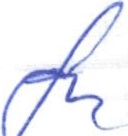 342'	82-420 оп мг 82-342 	снт	) УЖБА" УЛ. ГРУШЕВАЯ	1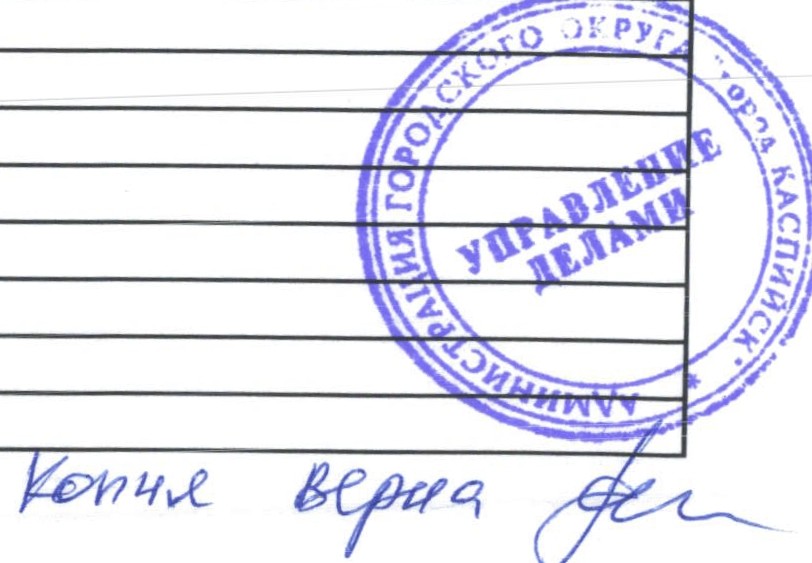 343 	82-420 оп мг 82-343 	СНТ "ДРУЖБА" УЛ. КЛУБНИЧНАЯ344 	82-420 оп мг 82-344 	СНТ "ДРУЖБА" УЛ. ЯБЛОЧНАЯ345 	82-420 оп мг 82-345 	СНТ "ЗАРЯ-2" УЛ. АБРИКОСОВАЯ346 	82-420 оп мг 82-346 	СНТ "ЗАРЯ-2" УЛ. ВИНОГРАДНАЯ347 	82-420 оп мг 82-347 	СНТ "ЗАРЯ-2" УЛ. ГРУШОВАЯ348 	82-420 оп мг 82-348 	СНТ "ЗАРЯ-2" УЛ. ПЕРСИКОВАЯ349 	82-420 оп мг 82-349 	СНТ "ЗАРЯ-2" УЛ. ЯБЛОЧНАЯ350 	82-420 оп мг 82-350 	СНТ "ЗАРЯ-2" ЛИН 1351 	82-420 оп мг 82-351	СНТ "ЗАРЯ-2" ЛИН 2352 	82-420 оп мг 82-352 	СНТ "ЗАРЯ-2" ЛИН 3353 	82-420 оп мг 82-353 	СНТ "ЗАРЯ-2" ЛИН 4354 	82-420 оп мг 82-354 	СНТ "ЗАРЯ-2" ЛИН 5355 	82-420 оп мг 82-355 	СНТ "ЗАРЯ-2" ЛИН 6356 	82-420 оп мг 82-356 	СНТ "ЗАРЯ-2" ЛИН 7357 	82-420 оп мг 82-357 	СНТ "ЗАРЯ-2" ЛИН 8358 	82-420 оп мг 82-358 	СНТ "ЗАРЯ-2" ЛИН 9359 	82-420 оп мг 82-359 	СНТ "ЗАРЯ-2" ЛИН 10360 	82-420 оп мг 82-360 	СНТ "ЗАРЯ-2" ЛИН 11361 	82-420 оп мг 82-361	СНТ "ЗАРЯ-2" ЛИН 12362 	82-420 оп мг 82-362 	СНТ "ЗАРЯ-2" ЛИН 13363 	82-420 оп мг 82-363 	СНТ "ЗАРЯ-2" ЛИН 15364 	82-420 оп мг 82-364 	СНТ "ЗАРЯ-2" ЛИН 16365 	82-420 оп мг 82-365 	СНТ "ЗВЕРОВОД" ЛИН 1366 	82-420 оп мг 82-366 	СНТ "ЗВЕРОВОД" ЛИН 2367 	82-420 оп мг 82-367 	СНТ "ЗВЕРОВОД" ЛИН 3368 	82-420 оп мг 82-368 	СНТ "ЗВЕРОВОД" ЛИН 4369 	82-420 оп мг 82-369 	СНТ "ЗВЕРОВОД" ЛИН 5370 	82-420 оп мг 82-370 	СНТ "ЗВЕРОВОД" ЛИН 6371 	82-420 оп мг 82-371	СНТ "ЗВЕРОВОД" ЛИН 7372 	82-420 оп мг 82-372 	СНТ "ЗВЕРОВОД" ЛИН 8373 	82-420 оп мг 82-373 	СНТ "ЗВЕРОВОД" ЛИН 9374 	82-420 оп мг 82-374 	СНТ "ЗВЕРОВОД" ЛИН 1О375 	82-420 оп мг 82-375 	СНТ "ЗВЕРОВОД" ЛИН 11376 	82-420 оп мг 82-376 	СНТ "ЗВЕРОВОД" ЛИН 12377 	82-420 оп мг 82-377 	СНТ "КАСПИЙ" ЛИН 1378 	82-420 оп мг 82-378 	СНТ "КАСПИЙ" ЛИН 2379 	82-420 оп мг 82-379 	СНТ "КАСПИЙ" ЛИН 3380 	82-420 оп мг 82-380 	СНТ "КАСПИЙ" ЛИН 4381 	82-420 оп мг 82-381 	СНТ"к 	ЬС'' ЛИН l	)382 	82-420 оп мг 82-382 	СНТ "КОЛОС" ЛИН 2383 	82-420 оп мг 82-383 	СНТ "КОЛОС" ЛИН 3384 	82-420 оп мг 82-384 	СНТ "КОЛОС" ЛИН 4385 	82-420 оп мг 82-385 	СНТ "КОЛОС" ЛИН 5386 	82-420 оп мг 82-386 	СНТ "КОЛОС" ЛИН 6387 	82-420 оп мг 82-387 	СНТ "КОЛОС" ЛИН 7388 	82-420 оп мг 82-388 	СНТ "КОЛОС" ЛИН 8389 	82-420 оп мг 82-389 	СНТ "КОЛОС" ЛИН 9390 	82-420 оп мг 82-390 	СНТ "КОЛОС" ЛИН 9 "А"391 	82-420 оп мг 82-391 	СНТ "КОММУНАЛЬНИК" УЛ. АБРИКОСОВАЯ392 	82-420 оп мг 82-392 	СНТ "КОММУНАЛЬНИК" УЛ. АПЕЛЬСИНОВАЯ393 	82-420 оп мг 82-393 	СНТ "КОММУНАЛЬНИК" УЛ. БАХЧЕВАЯ394 	82-420 оп мг 82-394 	СНТ "КОММУНАЛЬНИК" УЛ. ВИНОГРАДНАЯ395 	82-420 оп мг 82-395 	СНТ "КОММУНАЛЬНИК" УЛ. ВИШНЕВАЯ396 	82-420 оп мг 82-396 	СНТ "КОММУНАЛЬНИК" УЛ. ГРУШЕВАЯ397 	82-420 оп мг 82-397 	СНТ "КОММУНАЛЬНИК" УЛ. КЛУБНИЧНАЯ398 	82-420 оп мг 82-398 	СНТ "КОММУНАЛЬНИК" УЛ. ЛИМОННАЯ399 	82-420 оп мг 82-399 	СНТ "КОММУНАЛЬНИК" УЛ. ПЕРСИКОВАЯ400 	82-420 оп мг 82-400 	СНТ "КОММУНАЛЬНИК" УЛ. РОЗОВАЯ401 	82-420 оп мг 82-401 	СНТ "КОММУНАЛЬНИК" УЛ. САДОВАЯ402 	82-420 оп мг 82-402 	СНТ "КОММУНАЛЬНИК" УЛ. ФРУКТОВАЯ403 	82-420 оп мг 82-403 	СНТ "КОММУНАЛЬНИК" УЛ. ЦВЕТОЧНАЯ404 	82-420 оп мг 82-404 	СНТ "КОММУНАЛЬНИК" УЛ. ЯБЛОЧНАЯ405 	82-420 оп мг 82-405 	СНТ "ЛОТОС" ЛИН l406 	82-420 оп мг 82-406 	СНТ "ЛОТОС" ЛИН 2407 	82-420 оп мг 82-407 	СНТ "ЛОТОС" ЛИН 3408 	82-420 оп мг 82-408 	СНТ "ЛОТОС" ЛИН 4409 	82-420 оп мг 82-409 	СНТ "ЛОТОС" ЛИН 5410 	82-420 оп мг 82-410 	СНТ "ЛОТОС" ЛИН 6411 	82-420 оп мг 82-411 	СНТ "ЛОТОС" ЛИН 7·412 	82-420 оп мг 82-412 	СНТ "ЛОТОС" ЛИН 7 "А"	Lf!!fOo413 	82-420 оп мг 82-413 	СНТ "ЛОТОС" ЛИН 8 	*-'У414 	82-420 оп мг 82-414 	СНТ "ЛОТОС" ЛИН 9 	rtЩ	-  '\> 	-СНТ "ЛОТОС" ЛИН 10	о1-о416 	82-420 оп мг 82-416 	СНТ "ЛОТОС" ЛИН 11 	<i ",.)'\<"417 	82-420 оп мг 82-417 	СНТ "ЛОТОС" ЛИН 12	А418 	82-420 оп мг 82-418 	СНТ "ЛОТОС" ЛИН l3 	- 	. 7419 	82-420 оп мг 82-419 	СНТ "НАДЕЖДА" ЛИН 1 	..	ь/f-й7и 	4(/(--1420	82-420 оп мг 82-420 	СНТ"; 	)ЕЖДА"ЛИН2	}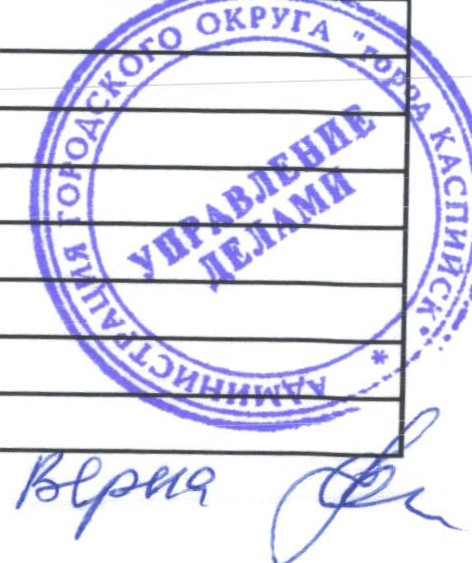 421 	82-420 оп мг 82-421	СНТ "НАДЕЖДА"  ЛИН 3422 	82-420 оп мг 82-422 	СНТ "НАДЕЖДА"  ЛИН 4423 	82-420 оп мг 82-423 	СНТ "НАДЕЖДА"  ЛИН 5424 	82-420 оп мг 82-424 	СНТ "НАДЕЖДА"ЛИН6425 	82-420 оп мг 82-425 	СНТ "НАДЕЖДА"  ЛИН 7426 	82-420 оп мг 82-426 	СНТ "НАДЕЖДА"  ЛИН 8427 	82-420 оп мг 82-427 	СНТ "НАДЕЖДА"  ЛИН 9428 	82-420 оп мг 82-428 	СНТ "НАДЕЖДА"  ЛИН 10429 	82-420 оп мг 82-429 	СНТ "ПЕДАГОГ"  ЛИН 1430 	82-420 оп мг 82-430 	СНТ "ПЕДАГОГ"  ЛИН 2431 	82-420 оп мг 82-431	СНТ "ПЕДАГОГ" ЛИН 3432 	82-420 оп мг 82-432 	СНТ "ПЕДАГОГ" ЛИН 4433 	82-420 оп мг 82-433 	СНТ "ПЕДАГОГ"  ЛИН 5434 	82-420 оп мг 82-434 	СНТ "ПЕДАГОГ'' ЛИН 6435 	82-420 оп мг 82-435 	СНТ "ПЕДАГОГ' ЛИН 7436 	82-420 оп мг 82-436 	СНТ "ПЕДАГОГ"  ЛИН 8437 	82-420 оп мг 82-437 	СНТ "ПЕДАГОГ' ЛИН 9438 	82-420 оп мг 82-438 	СНТ "ПРИМОРСКИЙ" ЛИН 1439 	82-420 оп мг 82-439 	СНТ "ПРИМОРСКИЙ" ЛИН 2440 	82-420 оп мг 82-440 	СНТ "ПРИМОРСКИЙ" ЛИН 3441 	82-420 оп мг 82-441	СНТ "ПРИМОРСКИЙ" ЛИН 4442 	82-420 оп мг 82-442 	СНТ "ПРИМОРСКИЙ" ЛИН 5443 	82-420 оп мг 82-443 	СНТ "ПРИМОРСКИЙ" ЛИН 6444 	82-420 оп мг 82-444 	СНТ "ПРИМОРСКИЙ" ЛИН 7445 	82-420 оп мг 82-445 	СНТ "ПРИМОРСКИЙ" ЛИН 8446 	82-420 оп мг 82-446 	СНТ "ПРИМОРСКИЙ"  ЛИН 9447 	82-420 оп мг 82-447 	СНТ "ПРИМОРСКИЙ" ЛИН 10448 	82-420 оп мг 82-448 	СНТ "ПРИМОРСКИЙ" ЛИН 11449 	82-420 оп мг 82-449 	СНТ "ПРИМОРСКИЙ" ЛИН 12450 	82-420 оп мг 82-450 	СНТ "ПРИМОРСКИЙ" ЛИН 13451 	82-420 оп мг 82-451 	СНТ "ПРИМОРСКИЙ"  ЛИН 14452 	82-420 оп мг 82-452 	СНТ "РАССВЕТ"  ЛИН 1453 	82-420 оп мг 82-453 	СНТ "РАССВЕТ"  ЛИН 2454 	82-420 оп мг 82-454 	СНТ "РАССВЕТ"  ЛИН 3455 	82-420 оп мг 82-455 	СНТ "РАССВЕТ"  ЛИН 4456 	82-420 оп мг 82-456 	СНТ "РАССВЕТ"  ЛИН 5457 	82-420 оп мг 82-457 	СНТ "РАССВЕТ"  ЛИН 6458 	82-420 оп мг 82-458 	СНТ "РАССВЕТ" ЛИН 7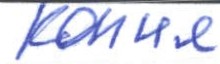 459 	82-420 оп мг 82-459СНТ "F- _           J:вЕТ" ЛИН 8 	)460 	82-420  оп мг 82-460 	СНТ "РАССВЕТ"  ЛИН 9461 	82-420 оп мг 82-461 	СНТ "РАССВЕТ" ЛИН 10462 	82-420  оп мг 82-462 	СНТ "РАССВЕТ"  ЛИН  ll463	82-420  оп мг 82-463 	СНТ "СТРОИТЕЛЬ"  УЛ. АБРИКОСОВАЯ464 	82-420  оп мг 82-464 	СНТ "СТРОИТЕЛЬ"  УЛ. ВИНОГРАДНАЯ465	82-420 оп мг 82-465 	СНТ "СТРОИТЕЛЬ"  УЛ. ГРУШЕВАЯ466 	82-420  оп мг 82-466 	СНТ "СТРОИТЕЛЬ"  УЛ. ОРЕХОВАЯ467 	82-420  оп мг 82-467 	СНТ "СТРОИТЕЛЬ"  УЛ. СТРОИТЕЛЬНАЯ468 	82-420  оп мг 82-468 	СНТ "СТРОИТЕЛЬ"  УЛ. ЦЕНТРАЛЬНАЯ469 	82-420  оп мг 82-469 	СНТ "СТРОИТЕЛЬ"  ПЕР. ЦЕНТРАЛЬНЫЙ470 	82-420  оп мг 82-470 	СНТ"СТРОИТЕЛЬ" ЛИН 1471 	82-420 оп мг 82-471 	СНТ "СТРОИТЕЛЬ"  ЛИН 2472 	82-420  оп мг 82-472 	СНТ "СТРОИТЕЛЬ"  ЛИН 3473	82-420 оп мг 82-473 	СНТ "СТРОИТЕЛЬ"  ЛИН 4474 	82-420 оп мг 82-474 	СНТ "СТРОИТЕЛЬ" ЛИН 5475	82-420  оп мг 82-475 	СНТ "СТРОИТЕЛЬ"  ЛИН 6476	82-420 оп мг 82-476 	СНТ "СТРОИТЕЛЬ" ЛИН 7477 	82-420 оп мг 82-477 	СНТ "СТРОИТЕЛЬ" ЛИН 8478 	82-420 оп мг 82-478 	СНТ "СТРОИТЕЛЬ" ЛИН 9479 	82-420 оп мг 82-479 	СНТ "ТЕНГЛИК" ЛИН 1480 	82-420 оп мг 82-480 	СНТ "ТЕНГЛИК" ЛИН 2481 	82-420 оп мг 82-481 	СНТ "ТЕНГЛИК" ЛИН 3482	82-420 оп мг 82-482 	СНТ "ТЕНГЛИК" ЛИН 4483	82-420 оп мг 82-483 	СНТ "ТЕНГЛИК" ЛИН 5484 	82-420 оп мг 82-484 	СНТ "ТЕНГЛИК" ЛИН 6485 	82-420 оп мг 82-485 	СНТ "ТЕНГЛИК" ЛИН 7486 	82-420 оп мг 82-486 	СНТ "ТЕНГЛИК" ЛИН 8487 	82-420 оп мг 82-487 	СНТ "ТЕНГЛИК" ЛИН 9488 	82-420 оп мг 82-488 	СНТ "ТЕНГЛИК" ЛИН 10489 	82-420 оп мг 82-489 	СНТ "ТЕНГЛИК" ЛИН 11490 	82-420 оп мг 82-490 	СНТ "ТЕНГЛИК" ЛИН 12 	..#!0 ()1 !:!:!'4.......  ,.",491 	82-420 оп мг 82-491 	СНТ "ТЕНГЛИК" ЛИН 13//c:r/	.< :..492 	82-420 оп мг 82-492 	СНТ "ТЕНГЛИК" ЛИН 14 	ri0Гf	-  v· 	\493 	82-420 оп мг 82-493 	СНТ "ТОРГОВЛЯ" УЛ. АБРИКОСОВАЯ 	1   01 	..".. :....... 	J494 	82-420  оп мг 82-494 	СНТ "ТОРГОВЛЯ" УЛ. АПЕЛЬСИНОВАЯ 	w 	· 	J495 	82-420  оп мг 82-495 	СНТ "ТОРГОВЛЯ" УЛ. ВИНОГРАДНАЯ 	/Л496 	82-420 оп мг 82-496 	СНТ "ТОРГОВЛЯ" УЛ. ВИШНЕВАЯ 	 		lt  uw"/'( ..---:497 	82-420 оп мг 82-497 	СНТ "ТОРГОВЛЯ" УЛ. ГРУШЕВАЯ 	/1;7Ч..t	cf;_'498 	82-420 оп мг 82-498 	СНТ"1 	ОВЛЯ"УЛ.ПЕРСИКОВАЯ	)499 	82-420 оп мг 82-499 	СНТ"ТОРГОВЛЯ"УЛ. ЦВЕТОЧНАЯ500 	82-420 оп мг 82-500 	СНТ "ТОРГОВЛЯ"  УЛ. ЯБЛОЧНАЯ501 	82-420 оп мг 82-501 	СНТ''ТРУД"  1-689502 	82-420 оп мг 82-502 	СИТ "УРОЖАЙ"  ЛИН  l503 	82-420 оп мг 82-503 	СИТ "УРОЖАЙ" ЛИН 2504 	82-420 оп мг 82-504 	СНТ "УРОЖАЙ" ЛИН 3505 	82-420 оп мг 82-505 	СНТ "УРОЖАЙ" ЛИН 4506 	82-420 оп мг 82-506 	СНТ "УРОЖАЙ" ЛИН 5507 	82-420 оп мг 82-507 	СИТ "УРОЖАЙ" ЛИН 6508 	82-420 оп мг 82-508 	СИТ "УРОЖАЙ" ЛИН 7509 	82-420 оп мг 82-509 	СИТ "УРОЖАЙ" ЛИН 8510 	82-420 оп мг 82-510 	СИТ "УРОЖАЙ" ЛИН 9511 	82-420 оп мг 82-511	СИТ "УРОЖАЙ" ЛИН  l О512 	82-420 оп мг 82-512 	СИТ "УРОЖАЙ" ЛИН 11513 	82-420 оп мг 82-513 	СИТ "УРОЖАЙ" ЛИН 12514 	82-420 оп мг 82-514 	СИТ "УРОЖАЙ" ЛИН 13515 	82-420 оп мг 82-515 	СНТ"УРОЖАЙ" ЛИН 14516 	82-420 оп мг 82-516 	СИТ "УРОЖАЙ" ЛИН 15517 	82-420 оп мг 82-517 	СИТ "УРОЖАЙ" ЛИН 16518 	82-420 оп мг 82-518	ПГСК "КОСМОС" ЛИН О519 	82-420 оп мг 82-519 	ПГСК "КОСМОС" ЛИН 1520 	82-420 оп мг 82-520	ПГСК "КОСМОС" ЛИН 2521 	82-420 оп мг 82-521	ПГСК "КОСМОС" ЛИН 3522 	82-420 оп мг 82-522 	ПГСК "КОСМОС" ЛИН 4523 	82-420 оп мг 82-523 	ПГСК "КОСМОС" ЛИН 5524 	82-420 оп мг 82-524 	ПГСК "КОСМОС" ЛИН 6525 	82-420 оп мг 82-525 	ПГСК "КОСМОС" ЛИН 7526 	82-420 оп мг 82-526 	ПГСК "КОСМОС" ЛИН 8527 	82-420 оп мг 82-527 	ПГСК "КОСМОС" ЛИН 9528 	82-420 оп мг 82-528	ПГСК "СЕВЕР" ЛИН О: n ···· r529 	82-420 оп мг 82-529 	ПГСК "СЕВЕР" ЛИН 1 	А_о/530 	82-420 оп мг 82-530	ПГСК "СЕВЕР" ЛИН 2 	// /	.4.  \+531 	82-420 оп мг 82-531	ПГСК "СЕВЕР" ЛИН 3 	'!	\532 	82-420 оп мг 82-532 	ПГСК "СЕВЕР" ЛИН 4	о 	·	::;;:533 	82-420 оп мг 82-533	ПГСК "СЕВЕР" ЛИН 5	 /534	82-420 оп мг 82-534	ПГСК "СЕВЕР" ЛИН 6	 	/·;7 535 	82-420 оп мг 82-535 	ПГСК "СЕВЕР" ЛИН 7 	lfни	·536 	82-420 оп мг 82-536	ПГСК "СЕВЕР" ЛИН 8jфиц"R..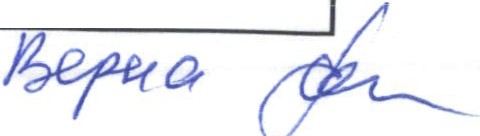 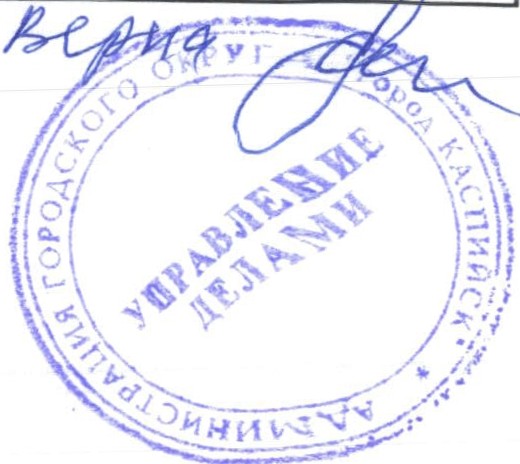 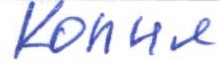 53782-420 оп мг 82-537ПГСК I'·НАЛ" ЛИН ОL53882-420 оп мг 82-538ПГСК "СИГНАЛ" ЛИН 1/'/53954054154254354454554654754854955055155255382-420 оп мг 82-53982-420 оп мг 82-54082-420 оп мг 82-54182-420 оп мг 82-54282-420 оп мг 82-54382-420 оп мг 82-54482-420 оп мг 82-54582-420 оп мг 82-54682-420 оп мг 82-54782-420 оп мг 82-54882-420 оп мг 82-54982-420 оп мг 82-55082-420 оп мг 82-55182-420 оп мг 82-55282-420 оп мг 82-553ПГСК "СИГНАЛ" ЛИН 2ПГСК "СИГНАЛ" ЛИН 3ПГСК "СИГНАЛ" ЛИН 4ПГСК "СИГНАЛ" ЛИН 5ПГСК "СИГНАЛ" ЛИН 6ПГСК "СИГНАЛ" ЛИН 7ПГСК "СИГНАЛ" ЛИН 8ПГСК "СИГНАЛ" ЛИН 9ПГСК "ТУР" ЛИН О ПГСК "ТУР" ЛИН 1ПГСК "ТУР" ЛИН 2ПГСК "ТУР" ЛИН 3ПГСК "ТУР" ЛИН 4ПГСК "ТУР" ЛИН 5ПГСК "ТУР" ЛИН 6ПГСК "СИГНАЛ" ЛИН 2ПГСК "СИГНАЛ" ЛИН 3ПГСК "СИГНАЛ" ЛИН 4ПГСК "СИГНАЛ" ЛИН 5ПГСК "СИГНАЛ" ЛИН 6ПГСК "СИГНАЛ" ЛИН 7ПГСК "СИГНАЛ" ЛИН 8ПГСК "СИГНАЛ" ЛИН 9ПГСК "ТУР" ЛИН О ПГСК "ТУР" ЛИН 1ПГСК "ТУР" ЛИН 2ПГСК "ТУР" ЛИН 3ПГСК "ТУР" ЛИН 4ПГСК "ТУР" ЛИН 5ПГСК "ТУР" ЛИН 6ПГСК "СИГНАЛ" ЛИН 2ПГСК "СИГНАЛ" ЛИН 3ПГСК "СИГНАЛ" ЛИН 4ПГСК "СИГНАЛ" ЛИН 5ПГСК "СИГНАЛ" ЛИН 6ПГСК "СИГНАЛ" ЛИН 7ПГСК "СИГНАЛ" ЛИН 8ПГСК "СИГНАЛ" ЛИН 9ПГСК "ТУР" ЛИН О ПГСК "ТУР" ЛИН 1ПГСК "ТУР" ЛИН 2ПГСК "ТУР" ЛИН 3ПГСК "ТУР" ЛИН 4ПГСК "ТУР" ЛИН 5ПГСК "ТУР" ЛИН 6/'/